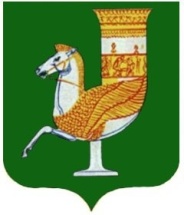 П  О  С  Т  А  Н  О  В  Л  Е  Н  И  Е   АДМИНИСТРАЦИИ   МУНИЦИПАЛЬНОГО  ОБРАЗОВАНИЯ «КРАСНОГВАРДЕЙСКИЙ  РАЙОН»От  29.03.2019г. № 183с. КрасногвардейскоеО внесении изменений в постановление администрации МО «Красногвардейский район» от 31.08.2015 № 343  «Об утверждении Порядка проведения оценки регулирующего воздействия проектов муниципальных нормативных правовых актов в сфере предпринимательской и инвестиционной деятельности»В соответствии с Федеральным законом от 6 октября 2003 года № 131-ФЗ «Об общих принципах организации местного самоуправления в Российской Федерации» и Законом Республики Адыгея от 18 декабря 2014 г. № 366 «Об оценке регулирующего воздействия проектов муниципальных нормативных правовых актов, затрагивающих вопросы осуществления предпринимательской и инвестиционной деятельности, и экспертизе муниципальных нормативных правовых актов, затрагивающих вопросы осуществления предпринимательской и инвестиционной деятельности», руководствуясь Уставом МО «Красногвардейский район». ПОСТАНОВЛЯЮ:1. Внести изменения в приложение  к Порядку проведения экспертизы муниципальных нормативных правовых актов муниципального образования «Красногвардейский район», затрагивающих вопросы осуществления предпринимательской деятельности, изложив в новой редакции (Приложение).2. Опубликовать настоящее постановление в районной газете «Дружба» и разместить на официальном сайте администрации МО «Красногвардейский район» в сети «Интернет».3. Контроль за исполнением данного постановления возложить на отдел экономического  развития и торговли  администрации МО «Красногвардейский район» (Хуратов Р.Н.).4. Настоящее постановление вступает в силу с момента его опубликования.Глава МО «Красногвардейский   район»	                                                   А.Т. Османов                                                                                                                              Приложениек Порядку проведения экспертизы муниципальных нормативных правовых актов муниципального образования «Красногвардейский район», затрагивающих вопросы осуществления предпринимательской и инвестиционной деятельностиФОРМАЗАКЛЮЧЕНИЯ О ПРОВЕДЕНИИ ЭКСПЕРТИЗЫ МУНИЦИПАЛЬНОГОНОРМАТИВНОГО ПРАВОВОГО АКТА МУНИЦИПАЛЬНОГО ОБРАЗОВАНИЯ«КРАСНОГВАРДЕЙСКИЙ РАЙОН»Бланк отдела экономического развитияи торговли администрацииМО «Красногвардейский район»Руководителю________________________(наименование органа местного самоуправления муниципального образования     «Красногвардейский район», издавшего муниципальный нормативный  правовой акт,                                                                                                                                                                             являющегося инициатором издания муниципального нормативного правового акта)Заключениео проведении экспертизы муниципального нормативного правового актамуниципального образования «Красногвардейский район»________________________________________________________________________(название муниципального нормативного правового акта)Отдел экономического развития и торговли  администрации муниципального образования «Красногвардейский район»,  как  уполномоченный  орган  по проведению экспертизы муниципальных нормативных   правовых  актов  муниципального  образования  «Красногвардейский район» (далее     -         уполномоченный             орган)           рассмотрел________________________________________________________________________(дата поступления муниципального нормативного правового акта)муниципальный  нормативный  правовой  акт муниципального образования «Красногвардейский район»           __________________________________________________________________.(название муниципального нормативного правового акта)    В   соответствии   с   Порядком   проведения  экспертизы  муниципальных нормативных  правовых  актов  муниципального  образования  «Красногвардейский район», затрагивающих  вопросы  осуществления  предпринимательской и инвестиционной деятельности,   утвержденным  постановлением  администрации  муниципального образования  «Красногвардейский район»  (далее  - Порядок), муниципальный нормативный правовой акт подлежит проведению экспертизы.    Экспертиза  муниципального нормативного правового акта осуществляется в соответствии  с  планом  проведения  экспертизы  муниципальных  нормативных правовых      актов,     утвержденным     руководителем     уполномоченного органа ______________________________________________.                  (число, месяц, год)    В  соответствии   Порядком  и планом проведения экспертизы муниципальных   нормативных   правовых   актов муниципального нормативного правового акта проводилась в срок с ______________________по  _______________________ .                                        (дата начала/окончания проведения экспертизы)    Уполномоченным    органом    проведены    публичные    обсуждения    по муниципальному  нормативному  правовому  акту.    Уведомление   о  проведении  публичных  обсуждений  было  размещено  на официальном сайте Администрации муниципального образования «Красногвардейский район» - www.amokr.ru.    В   ходе   исследования   муниципального  нормативного  правового  актауполномоченный орган запрашивал у ___________________________________________________________________,(орган местного самоуправления муниципального образования «Красногвардейский район», издавший муниципальный нормативный правовой акт, являющийся инициатором издания муниципального нормативного правового акта) материалы, необходимые для проведения экспертизы.________________________________________________________________________(орган местного самоуправления муниципального образования «Красногвардейский район», издавший муниципальный нормативный правовой акт, являющийся инициатором издания муниципального нормативного правового акта)представил следующие материалы:________________________________________________________________________(перечень документов)    В   случае   непредставления   необходимых  для  проведения  экспертизы материалов отражается соответствующая информация.    Отражаются    сведения    о    направлении    запросов   некоммерческим организациям,   с   которыми  заключены  соглашения  о  взаимодействии  при проведении экспертизы, и иным заинтересованным лицам:________________________________________________________________________(перечень организаций)Отражаются сведения о результатах рассмотрения, замечания, предложения, рекомендации, сведения (расчеты, обоснования), информационно-аналитические материалы, поступившие в ходе публичных обсуждений.В ходе исследования в соответствии с пунктом 6 Порядка уполномоченным органом установлено следующее:1. Описывается наличие в муниципальном нормативном правовом акте избыточных требований по подготовке и (или) представлению документов, сведений, информации, в том числе:1) наличие в муниципальном нормативном правовом акте избыточных требований по подготовке и (или) представлению документов, сведений, информации:а) аналогичная или идентичная информация (документы) выдается тем же структурным подразделением администрации муниципального образования «Красногвардейский район»;б) аналогичная или идентичная информация (документы) представляется в несколько структурных подразделений администрации муниципального образования «Красногвардейский район», участвующих в предоставлении муниципальных услуг, и (или) учреждений;в) получающий информацию орган не использует ее с той периодичностью, с которой получает обязательную к подготовке и (или) представлению информацию (документы) (необоснованная частота подготовки и (или) представления информации (документов));г) информация (документы) об объектах, подлежащих в соответствии с законодательством Российской Федерации обязательной государственной регистрации, представляется в случае, если вся требуемая информация (документы) имеется в распоряжении государственных органов в связи с государственной регистрацией и имеющаяся в распоряжении государственных органов информация (документы) имеет необходимую актуальность;д) аналогичная или идентичная информация (документы) представляется в одно или различные подразделения одного и того же органа (учреждения);е) имеют место организационные препятствия для приема обязательных к представлению документов (удаленное нахождение места приема документов, неопределенность времени приема документов, иной фактор, ограничивающий прием документов);ж) отсутствуют альтернативные способы подачи обязательных к представлению информации (документов) (запрещение отправки документов через представителей, с использованием электронных сетей связи и другое);з) предъявляются завышенные, не предусмотренные законодательством Российской Федерации, Республики Адыгея, муниципальными нормативными правовыми актами муниципального образования «Красногвардейский район», требования к форме представляемой информации (документов), представление которых связано с оказанием муниципальной услуги;и) в процедуре подачи информации (документов) отсутствуют возможности получения доказательств о факте приема уполномоченным лицом обязательных для представления информации (документов);к) установленная процедура не способствует сохранению конфиденциальности представляемой информации (документов) или способствует нарушению иных, охраняемых законом, прав.2. Описывается наличие в муниципальном нормативном правовом акте требований, связанных с необходимостью создания, приобретения, содержания, реализации каких-либо активов, возникновения, наличия или прекращения договорных обязательств, наличия персонала, осуществления не связанных с представлением информации или подготовкой документов работ, услуг в связи с организацией, осуществлением или прекращением определенного вида деятельности, которые необоснованно усложняют ведение предпринимательской и инвестиционной деятельности либо приводят к существенным издержкам или невозможности осуществления предпринимательской или инвестиционной деятельности.3. Описывается отсутствие, неточность или избыточность полномочий лиц, наделенных правом проведения проверок, участия в комиссиях, выдачи или осуществления согласований, определения условий и выполнения иных, установленных законодательством Российской Федерации и Республики Адыгея, обязательных процедур.4. Отсутствие необходимых организационных или технических условий, приводящее к невозможности реализации структурным подразделением администрации муниципального образования «Красногвардейский район» установленных функций в отношении субъектов предпринимательской или инвестиционной деятельности.5. Описывается недостаточный уровень развития технологий, инфраструктуры, рынков товаров и услуг в муниципальном образовании «Красногвардейский район» при отсутствии адекватного переходного периода введения в действие соответствующих правовых норм.6. Указываются сведения о муниципальном нормативном правовом акте, источниках его официального опубликования, об органе местного самоуправления муниципального образования «Красногвардейский район», издавшем муниципальный нормативный правовой акт, являющемся инициатором издания муниципального нормативного правового акта, выявленных положениях муниципального нормативного правового акта, которые, исходя из анализа их применения для регулирования отношений предпринимательской или инвестиционной деятельности, создают необоснованные затруднения ведения предпринимательской и инвестиционной деятельности, или об отсутствии таких положений, а также обоснование сделанных выводов, информация о проведенных публичных мероприятиях, позиции участников экспертизы.7. Отражаются сведения об отсутствии или наличии положений, создающих необоснованные затруднения ведения предпринимательской и инвестиционной деятельности, с рекомендациями по их устранению.Управляющий делами администрацииМО «Красногвардейский район»-начальник общего отдела                                                                       А.А. Катбамбетов